Sabid Zekan(Stil Normal)	AutorAutorNaslov Rada na južnoslavenkim jezicima
U nekoliko redova ako je potrebno (stil naslov rada)Sažetak: (Stil Naslov sažetka) Ovaj dio prve strane je rezerviran za sažetak na južnoslovenskim jezicima. Stil Sažetak. U fusnoti navedite autorove (i koautorove) podatke.Ključne riječi: (Stil Naslov sažetka) Maksimalno 10 ključnih riječi, tj., dva reda.  Stil Sažetak.Naslov Rada na engleskom jeziku
U nekoliko redova ako je potrebno (stil naslov rada)Summary: (Stil Naslov sažetka) Sažetak rada treba bude pisan na engleskom ili njemačkom jeziku napisan u stilu Sažetak. Maksimalna dužina sažetka je 10 – 14 redova.  Počnite sa tekstom rada na drugoj strani. Key words: (Stil Naslov sažetka)  Maksimalno 10 ključnih riječi, tj., dva reda. Stil Sažetak.(POTREBNO JE DA NAPIŠETE:    Sažetak na južnoslovenskim jezicima i na engleskom jeziku, ostali tekst rada se može pisati ili na južnoslovenskim jezicima ili na engleskom jeziku)Stil pripreme teksta (stil heading 1) Preporučujemo da tekst rada bude do 8 (osam) strana, uključujući i prvu stranu koja sadrži Zaglavlje konferencije i naslove i sažetke. Tekst rada mora biti spreman za štampanje (camera ready) prema ovim uputstvima. (Stil Text).Tekst rada treba biti spreman za štampanje na papiru A4 veličine (21,0 x 29,7 cm), na prostoru koji se dobija kad se stave margine komandom Page Setup/Margins, pošto se postave opcije dijalog prozora: Top=20mm, Bottom=20mm, Left=20mm, Right=20mm, Gutter=0mm, Header=10mm i Footer=10mm koje se primjenjuju na cijeli dokument. Priprema teksta za ostale strane rada (Stil Heading 2)Stil naslova poglavlja i naslova dijelova poglavlja je određen po nivoima od Heading1 do Heading3 (primjeri su prikazani na ovim stranicama Uputstva). Razmak između redova je određen za svaki stil, pa prema tome nije potrebno odvajati paragrafe ili naslove u dokumentu praznim redovima. Za fusnote u okviru teksta koristite komandu Insert/Footnote.Fajl dokumenta treba poslati na e-mail adresu: geotehnika@geotehnika.ba Fajl dokumenta može da bude kompresovan (spakovan), ako je to potrebno koristeći uobičajene programe za arhiviranje (koje prave fajlove sa ekstenzijom zip ili rar). Nemojte numerisati strane vašeg dokumenta.Dijagrami i tabele (Stil Heading 3) Dijagrami treba da čine cjelinu sa tekstom i da budu numerisani po redoslijedu kojim se pojavljuju u radu. Trebaju biti predani kao sastavni dio fajla dokumenta a ne kao posebni fajlovi. Legende ispod dijagrama i tabela trebaju biti napisane u stilu Naslov slike. Naslovi tabela trebaju biti napravljeni koristeći stil Naslov tabele. 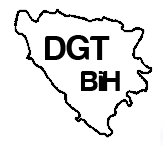 Dijagram 1. Legenda dijagrama  (Stil Naslov slike)Tabela 1. Leganda tabele (Stil Naslov tabele)Trebate znati da će se Zbornik radova štampati u crno-bijeloj tehnici.Stil pisanja jednačina (Stil Heading 3)Jednačine moraju biti ubačene u tekst uz pomoć Microsoft Equation Editor-a i pripremljene koristeći stil Equation. Jednačine moraju biti poravnate sa desnom marginom (koristeći taster Tab).  (Stil Equation)Stil nabrajanja (Stil Heading 3)Stil nabrajanje1 Stil nabrajanje2Stil pisanja referenci (Stil Heading 3) Listu korištenih referenci treba staviti na kraj rada i reference moraju biti poredane po abecednom redu. Pozivanje na određenu referencu iz liste mora da se uradi stavljajući broj reference u srednjim zagradama (primjer: ...u radu [xx] su...).Zaglavlje poglavlja REFERENCE treba biti napisano u stilu Heading1, međutim,  pojedinačne reference u listi moraju biti napisane u stilu Reference. U listi referenci trebaju biti navedeni: prezime i prvo slovo imena ovih autora, pun naziv rada, naziv časopisa, mjesto izdanja, godina izdanja, broj strana časopisa ili knjige. Primjer izgleda posljednjeg poglavlja rada je dat u slijedećem tekstu. REFERENCE (stIl HEADING1)Prezime1 P.S.Imena1, Prezime2 P.S.Imena2: Naziv rada, Naziv časopisa, Mjesto izdanja, 20xx., strana xx ili str. xx1-xx2. (Stil Reference)Lista korištenih referenci mora biti napisana u stilu Reference i poredana po abecednom redu.Stil Text u tabeliStil Text u tabeliStil Text u tabeliStil Text u tabeliStil Text u tabeliStil Text u tabeliStil Text u tabeliStil Text u tabeliStil Text u tabeliStil Text u tabeli